Μεγ. Λαύρας  15 Μουρνιές Χανίων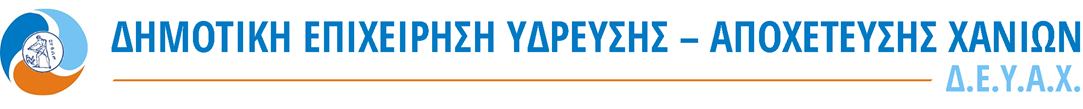 Τηλ. 28210 36278 fax 28210 36289«Υπηρεσία Μηχανημάτων έργων»  C.V.P. 45520000-8 NUTS2 EL4 & NUTS3  EL434Π Ρ Ο Σ Φ Ο Ρ ΑΤου   ………………………………………………………………Έδρα ………………………………………………………………Οδός ………………………………………. Αριθμός ……………….Τηλέφωνο ………………………………………………………………Fax : ………………………………e-mail : ……………………………Ημερομηνία	/      /Ο ΠΡΟΣΦΕΡΩΝ*Η τιμή, του προς προμήθεια υλικού, δίνεται  σε ευρώ ανά μονάδα και θα έχει μέχρι και δύο  δεκαδικά ψηφία.ΠΡΟΫΠΟΛΟΓΙΣΜΟΣ Κ.Α.Ε. 6461-010 CPV: 45520000-8ΠΡΟΫΠΟΛΟΓΙΣΜΟΣ Κ.Α.Ε. 6461-010 CPV: 45520000-8ΠΡΟΫΠΟΛΟΓΙΣΜΟΣ Κ.Α.Ε. 6461-010 CPV: 45520000-8ΠΡΟΫΠΟΛΟΓΙΣΜΟΣ Κ.Α.Ε. 6461-010 CPV: 45520000-8ΠΡΟΫΠΟΛΟΓΙΣΜΟΣ Κ.Α.Ε. 6461-010 CPV: 45520000-8ΠΡΟΫΠΟΛΟΓΙΣΜΟΣ Κ.Α.Ε. 6461-010 CPV: 45520000-8ΠΡΟΫΠΟΛΟΓΙΣΜΟΣ Κ.Α.Ε. 6461-010 CPV: 45520000-8ΠΡΟΫΠΟΛΟΓΙΣΜΟΣ Κ.Α.Ε. 6461-010 CPV: 45520000-8α/αΕΝΔΕΙΞΗ ΜΗΧΑΝΗΜΑΤΟΣΑ.Τ.ΜΟΝΑΔΑ ΜΕΤΡΗΣΗΣΠΟΣΟΤ.ΤΙΜΗ ΜΟΝ.ΜΕΡΙΚΗ ΔΑΠΑΝΗΟΛΙΚΗ ΔΑΠΑΝΗ1.Φορτωτής (μικρός) 1Ώρες 3102.Σκαπτικό μηχάνημα τύπου J.C.B 2Ώρες 3203.Σκαπτικό μηχάνημα τύπου J.C.B 3Ημερομίσθιο1104.Εκσκαφέας (ΤΣΑΠΑ) λαστιχοφόρος4Ώρες1105.Σκαπτικό μηχάνημα Ερπιστριοφόρο5Ώρες456.Εκσκαφέας (ΤΣΑΠΑ) Ερπιστριοφόρο6Ώρες407.Οδοστρωτήρας7Ώρες30ΣΥΝΟΛΟ ΧΩΡΙΣ Φ.Π.ΑΔΑΠΑΝΗ Φ.Π.Α. 24%ΣΥΝΟΛΟ